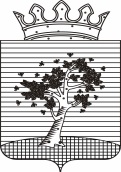  АДМИНИСТРАЦИЯ ОСИНСКОГО ГОРОДСКОГО ОКРУГАПЕРМСКОГО КРАЯУПРАВЛЕНИЕ ОБРАЗОВАНИЯ И СОЦИАЛЬНОГО РАЗВИТИЯ АДМИНИСТРАЦИИ ОСИНСКОГО ГОРОДСКОГО ОКРУГА
П Р И К А ЗОб Отделе образования и воспитания детей Управления образования и социального развития администрации Осинского городского округаНа основании Федерального закона от 06 октября 2003 г. № 131-ФЗ «Об общих принципах организации местного самоуправления в Российской Федерации», решения Думы Осинского городского округа от 06 февраля 2020 г. № 110 «Об утверждении структуры администрации Осинского городского округа», решения Думы Осинского городского округа от 14 февраля 2020 г. № 113 «Об Управлении образования и социального развития администрации Осинского городского округа»ПРИКАЗЫВАЮ: Утвердить прилагаемое Положение об Отделе образования и воспитания детей Управления образования и социального развития администрации Осинского городского округа.2.	Настоящее решение вступает в силу с 11 марта 2020 года.3.	Контроль оставляю за собой.Заместитель главы городскогоокруга-главы администрации Осинского городского округапо социальной политике, начальник управления  образованияи социального развитияадминистрации Осинскогогородского округа							                А.Ю.СадиловУТВЕРЖДЕНОПриказом заместителя главы городского округа – главы администрации Осинского городского округа по социальной политике, начальника управления образования и социального развития от 09.06.2020 № 211 _ПОЛОЖЕНИЕ об Отделе образования и воспитания детей Управления образования и социального развития администрации Осинского городского округаОбщие положенияОтдел образования и воспитания детей Управления образования и социального развития администрации Осинского городского округа, именуемый в дальнейшем Отдел, является отраслевым органом администрации Осинского городского округа, муниципальным органом управления по решению вопросов местного значения в сфере образования и воспитания детей.Отдел в своей деятельности руководствуется Конституцией Российской Федерации, Федеральным законом «Об общих принципах организации местного самоуправления в Российской Федерации», Федеральным законом «Об образовании в Российской Федерации», иными федеральными законами, указами Президента Российской Федерации, постановлениями и распоряжениями Правительства Российской Федерации, нормативными актами федеральных органов исполнительной власти, законами Пермского края, нормативными актами губернатора Пермского края, Правительства Пермского края, органов исполнительной власти Пермского края, Уставом Осинского городского округа, решениями Думы Осинского городского округа, постановлениями и распоряжениями администрации и настоящим Положением.Полное наименование Отдела: Отдел образования и воспитания детей Управления образования и социального развития администрации Осинского городского округа.Сокращенное наименование Отдела: Отдел образования и воспитания детей.Учредителем Отдела является Осинский городской округ, права Учредителя осуществляет администрация Осинского городского округа.Отдел в своей деятельности подотчетен заместителю главы городского округа – главы администрации Осинского городского округа по социальной политике, начальнику Управления образования и социального развития администрации Осинского городского округа.Отдел руководит работой муниципальных образовательных организаций в пределах переданных полномочий, создаваемых и функционирующих в целях развития муниципальной системы образования,  обеспечения эффективного выполнения возложенных полномочий. Муниципальные образовательные организации (в том числе бюджетные и автономные) совместно именуются – подведомственные муниципальные учреждения.Место нахождения Отдела: 618120, Пермский край, г. Оса,                   ул. Ленина, 25.Работники Отдела, замещающие муниципальные должности муниципальной службы, являются муниципальными служащими. Цели и задачи ОтделаОсновными целями Отдела являются:организация предоставления общедоступного и бесплатного дошкольного, начального общего, основного общего, среднего общего образования по основным общеобразовательным программам, организация предоставления дополнительного образования детей, а также, создание условий для осуществления присмотра и ухода за детьми, содержания детей в муниципальных образовательных организациях;Основными задачами Отдела являются:осуществление законодательно закрепленных принципов государственной и муниципальной политики в области дошкольного, общего, дополнительного образования;организация предоставления общедоступного и бесплатного дошкольного, начального общего, основного общего, среднего общего образования по основным общеобразовательным программам в муниципальных образовательных организациях (за исключением полномочий по финансовому обеспечению реализации основных общеобразовательных программ в соответствии с федеральными государственными образовательными стандартами);организация предоставления дополнительного образования детей в муниципальных образовательных организациях (за исключением дополнительного образования детей, финансовое обеспечение которого осуществляется органами государственной власти субъекта Российской Федерации);создание условий для осуществления присмотра и ухода за детьми, содержания детей в муниципальных образовательных организациях;учет детей, подлежащих обучению по образовательным программам дошкольного, начального общего, основного общего и среднего общего образования, закрепление муниципальных образовательных организаций за конкретными территориями Осинского городского округа;организация отдыха  детей в муниципальных образовательных организациях;разработка и реализация комплекса мер по профилактике преступности несовершеннолетних, по защите прав, социальной поддержке, обеспечению охраны здоровья воспитанников, обучающихся и работников муниципальных образовательных организаций;обеспечение содержания зданий и сооружений подведомственных муниципальных учреждений образования, обустройство прилегающих к ним территорий, создание условий для приведения подведомственных муниципальных учреждений в нормативное состояние в соответствии с действующим лицензионным, санитарным, противопожарным и антитеррористическим законодательством;распределение бюджетных ресурсов подведомственным муниципальным организациям и учреждениям системы образования,проведение на территории Осинского городского округа проверок соблюдения подведомственными муниципальными учреждениями требований, установленных муниципальными правовыми актами при осуществлении деятельности;реализация кадровой политики в области образования, организация и совершенствование системы повышения квалификации кадров;осуществление взаимодействия со средствами массовой информации;осуществление иных установленных Федеральным законом «Об образовании в Российской Федерации» полномочий в сфере образования.Функции ОтделаВ целях выполнения возложенных задач Отдел осуществляет следующие функции:разрабатывает и реализует муниципальные программы в области образования, с учетом социально-экономических особенностей Осинского городского округа;разрабатывает административные регламенты предоставления муниципальных услуг;организует регулирование деятельности подведомственных муниципальных учреждений в целях осуществления государственной и муниципальной политики в области образования;разрабатывает проекты муниципальных правовых актов Осинского городского округа, отнесенных к полномочиям Отдела;обеспечивает создание условий для соблюдения порядка проведения государственной (итоговой) аттестации учащихся, освоивших образовательные программы основного общего и среднего общего образования, в том числе в форме единого государственного экзамена, основного государственного экзамена, государственного выпускного экзамена;организует информационное обеспечение в пределах своих полномочий подведомственных муниципальных учреждений;организует работу по развитию муниципальной системы оценки качества образования;осуществляет в пределах компетенции сбор, обработку, статистических данных, анализ информации, отчетов о деятельности, предоставление в органы государственной власти Пермского края, в структурные подразделения администрации Осинского городского округа, иные органы;обеспечивает координацию инновационной деятельности, научно-методического, психолого-педагогического сопровождения образовательного процесса в подведомственных муниципальных образовательных организациях;обеспечивает организацию и координацию деятельности подведомственных муниципальных учреждений по выявлению, поддержке и сопровождению одарённых детей;организует бесплатную перевозку обучающихся и воспитанников в муниципальные образовательные организации, находящиеся в других населенных пунктах Осинского городского округа;осуществляет полномочия в отношении реализации прав граждан на получение обязательного общего образования, в том числе: - предоставляет согласие на оставление общеобразовательной организации несовершеннолетним, достигшим возраста 15 лет, до получения им основного общего образования, и организует совместно с комиссией по делам несовершеннолетних и защите их прав принятие мер, обеспечивающих в месячный срок продолжение освоения им образовательной программы основного общего образования в иной форме обучения или  трудоустройство этого несовершеннолетнего;- выдает разрешения подведомственным общеобразовательным организациям на прием детей, не достигших возраста 6 лет 6 месяцев, при отсутствии противопоказаний по состоянию здоровья;- выдает разрешение подведомственным общеобразовательным организациям на прием детей старше 8 лет по состоянию здоровья;ведет учет детей, имеющих право на получение общего образования каждого уровня, проживающих на территории Осинского городского округа и форм получения образования, определенных родителями (законными представителями) детей;обеспечивает организацию и контроль учета детей, получающих услугу дошкольного образования в организациях, реализующих основную общеобразовательную программу дошкольного образования;координирует и контролирует процедуру приема детей в образовательные организации Осинского городского округа: дошкольные, общеобразовательные, дополнительного образования; организует комплектование муниципальных образовательных организаций, имеющих группы детей дошкольного возраста;организует и координирует деятельность в подведомственных муниципальных образовательных организациях по профилактике и предупреждению безнадзорности, правонарушений и преступлений среди несовершеннолетних;координирует взаимодействие с администрацией Осинского городского округа, образовательными организациями, правоохранительными органами по вопросам предупреждения безнадзорности, беспризорности, преступности среди несовершеннолетних, профилактики других негативных явлений в подростковой среде;создает необходимые условия для организации питания детей в муниципальных образовательных организациях на территории Осинского городского округа. Осуществляет контроль за организацией предоставления питания в образовательных организациях на территории Осинского городского округа;организует работу по предоставлению бесплатного питания отдельным категориям учащихся, воспитанникам в муниципальных образовательных организациях Осинского городского округа;обеспечивает организацию отдыха детей в каникулярное время в муниципальных образовательных организациях в пределах предоставленных полномочий;организует работу по предоставлению стипендий и иных социальных выплат учащимся, родителям (законным представителям) учащихся, воспитанникам муниципальных образовательных организаций в пределах своих полномочий;контролирует деятельность муниципальных образовательных организаций по соблюдению прав детей на образование и охрану жизни и здоровья детей;организует в пределах своей компетенции полномочия по психолого-медико-педагогической поддержке и диагностике детей;ведет учет и анализ состояния и причин детского травматизма в муниципальных образовательных организациях;осуществляет в установленном порядке полномочия по педагогической поддержке детей-сирот и детей, оставшихся без попечения родителей, детей с ограниченными возможностями, детей-инвалидов, детей с девиантным поведением, детей из многодетных и неблагополучных семей.обеспечивает создание в муниципальных образовательных организациях условий, соответствующих действующим лицензионным, санитарным, противопожарным и антитеррористическим требованиям;обеспечивает создание условий для осуществления деятельности подведомственных муниципальных учреждений по соблюдению строительных норм;организует управление комплексом мероприятий по проведению текущего ремонта зданий подведомственных муниципальных учреждений и благоустройству прилегающих к ним территорий;организует работу по созданию безопасных условий нахождения детей и персонала в подведомственных муниципальных учреждениях, организует проведение профилактических мероприятий по противодействию терроризму в пределах своей компетенции;создает условия для организации работы по осуществлению текущего ремонта, капитального ремонта, реконструкции, а также нового строительства подведомственных муниципальных учреждений и выполняет функции Заказчика в пределах своей компетенции;разрабатывает системы мониторинга состояния зданий и сооружений, условий и охраны труда в подведомственных муниципальных учреждениях;осуществляет комплекс юридических и организационных мер, связанных с созданием, реорганизацией, изменением типа и ликвидацией подведомственных муниципальных учреждений, а также с созданием или ликвидацией филиалов подведомственных муниципальных учреждений, открытия или закрытия их представительств. Принятие решения о реконструкции, модернизации, об изменении назначения или о ликвидации объекта социальной инфраструктуры для детей, являющегося муниципальной собственностью, а также о реорганизации или ликвидации подведомственных муниципальных учреждений допускается на основании положительного заключения комиссии по оценке последствий такого решения для обеспечения жизнедеятельности, образования, развития, отдыха детей;прогнозирует развитие сети подведомственных муниципальных учреждений;формирует муниципальные задания на оказание муниципальных услуг (выполнение работ) подведомственными муниципальными учреждениями в соответствии с основными видами деятельности, предусмотренными уставами указанных учреждений, внесение в них изменений и дополнений, осуществляет контроль за выполнением муниципальных заданий;осуществляет ведомственный контроль за подведомственными муниципальными учреждениями;участвует в разработке регламентов оказания услуг подведомственными муниципальными учреждениями, подлежащих включению в реестр муниципальных услуг, предоставляемых в электронной форме;формирует ведомственные перечни муниципальных услуг (работ), оказываемых подведомственными муниципальными учреждениями; разрабатывает стандарты (показатели качества) муниципальных услуг, оказываемых подведомственными муниципальными учреждениями в соответствии с Бюджетным кодексом Российской Федерации;организует взаимодействие с органами местного самоуправления иных муниципальных образований по вопросам развития образования, относящимся к компетенции муниципального образования в соответствии с действующим законодательством Российской Федерации;организует взаимодействие с коллегиальными органами управления подведомственных муниципальных учреждений, в том числе с наблюдательными советами муниципальных автономных организаций по вопросам, отнесенным к компетенции учредителя в соответствии с действующим законодательством;осуществляет муниципальный контроль за соблюдением при осуществлении деятельности подведомственными муниципальными учреждениями требований, установленных муниципальными правовыми актами;организует и проводит проверки подведомственных муниципальных учреждений в соответствии с установленным порядком проведения проверок в пределах своей компетенции;создает условия для привлечения дополнительных финансовых ресурсов, в том числе внебюджетных средств для финансирования образования;является уполномоченным органом по исполнению переданных государственных полномочий Пермского края;разрабатывает и реализует политику развития кадрового потенциала в сфере образования. Организует работу по прогнозированию и планированию кадрового обеспечения образования, формирует кадровый состав и резерв руководителей подведомственных муниципальных учреждений, проводит анализ уровня профессиональной компетенции кадров;координирует деятельность подведомственных муниципальных учреждений по организации повышения квалификации и профессиональной переподготовки руководящих работников подведомственных организаций и учреждений;организует и проводит аттестацию руководителей муниципальных организаций и учреждений в соответствии с установленным порядком;организует методическое сопровождение аттестации работников подведомственных муниципальных учреждений; разрабатывает и представляет материалы на работников подведомственных муниципальных учреждений и работников Отдела к присвоению почетных званий, к награждению государственными наградами Российской Федерации, отраслевыми и иными наградами;организует работу по изучению, обобщению и распространению ценного профессионального и управленческого опыта;организует и проводит конференции, совещания, семинары и иные организационно-методические мероприятия по вопросам компетенции Отдела;организует деятельность по повышению престижа педагогической профессии и социальной поддержке работников отрасли «Образование» через проведение конкурсов профессионального мастерства, взаимодействие с ветеранами педагогического труда, молодыми специалистами и будущими педагогами - студентами педагогических вузов и колледжей;согласовывает программы развития подведомственных муниципальных учреждений;принимает меры в месячный срок, обеспечивающие получение несовершеннолетним обучающимся общего образования в случае его отчисления из муниципальной образовательной организации;обеспечивают перевод совершеннолетних обучающихся с их согласия и несовершеннолетних обучающихся с согласия их родителей (законных представителей) в другие организации, осуществляющие образовательную деятельность по образовательным программам соответствующих уровня и направленности в случае прекращения деятельности подведомственных организаций, осуществляющей образовательную деятельность, аннулирования соответствующей лицензии, лишения их государственной аккредитации по соответствующей образовательной программе или истечения срока действия государственной аккредитации по соответствующей образовательной программе;оказывает помощь родителям (законным представителям) несовершеннолетних обучающихся в воспитании детей, охране и укреплении их физического и психического здоровья, развитии индивидуальных способностей и необходимой коррекции нарушений их развития;обеспечивает открытость и доступность информации о системе образования Осинского городского округа, организует мониторинг системы образования, а также, публикует ежегодный итоговый (годовой) отчет на официальном сайте Управления «Анализ состояния и перспективы развития образования в Осинском городском округе», а также контролирует размещение необходимой информации муниципальными образовательными организациями в соответствии с действующим законодательством Российской Федерации»;решает вопрос об устройстве ребенка в другую муниципальную общеобразовательную организацию в случае получения отказа в предоставлении места в муниципальной общеобразовательной организации по причине отсутствия в ней мест;одобряет сделку бюджетного и (или) автономного учреждения при наличии конфликта интересов учреждения и заинтересованных лиц;создает консультативные, совещательные и иные органы, в том числе, и в отношении детей с ограниченными возможностями здоровья;осуществляет выявление и поддержку детей, проявивших выдающиеся способности путем организации и проведения олимпиад, физкультурных и спортивных мероприятий, научных, творческих и иных конкурсов на безвозмездный основе; обеспечивает спортивной экипировкой, спортивным инвентарем и оборудованием, проезд к месту проведения тренировочных, физкультурных и спортивных мероприятий и обратно, питание и проживание в период указанных мероприятий учащихся в муниципальных образовательных организациях спортивной направленности;осуществляет комплекс мер, направленных на профилактику безнадзорности и правонарушений среди несовершеннолетних:- контролирует соблюдение законодательства Российской Федерации, законодательства Пермского края в области образования несовершеннолетних;- осуществляет меры по развитию сети специальных учебно-воспитательных учреждений открытого и закрытого типа для детей сирот и детей, оставшихся без попечения родителей, а также муниципальных образовательных организаций, оказывающих педагогическую и иную помощь несовершеннолетним с ограниченными возможностями здоровья и девиантным поведением;- ведет учет несовершеннолетних, не посещающих или систематически пропускающих по неуважительным причинам занятия в муниципальных образовательных организациях;- разрабатывает и внедряет в практику работы муниципальных образовательных организаций программы и методики, направленные на формирование законопослушного поведения несовершеннолетних;- обеспечивает проведение мероприятий по раннему выявлению незаконного потребления наркотических средств и психотропных веществ обучающихся в муниципальных образовательных организациях;- утверждает отчеты муниципальных образовательных организаций о результатах их деятельности, использовании закрепленного за ними муниципального имущества, о поступлении и расходовании финансовых и материальных средств, а также отчета о результатах самообследования. Выполняет иные функции, отнесенные законодательством или Уставом Осинского городского округа к ведению администрации Осинского городского округа и закрепленные за Управлением нормативными правовыми актами Осинского городского округа.Права и обязанности ОтделаВ целях реализации своих целей и задач Отдел имеет право:запрашивать и получать в установленном порядке от органов государственной власти, органов местного самоуправления, физических и юридических лиц любой организационно-правовой формы, индивидуальных предпринимателей, осуществляющих свою деятельность на территории Осинского городского округа, сведения, документы и иные материалы, необходимые для осуществления возложенных на Отдел функций;осуществлять отдельные функции и полномочия учредителя муниципальных организаций и учреждений на основании соответствующего муниципального правового акта администрации Осинского городского округа;организовывать разработку методических материалов и рекомендаций по вопросам, отнесенным к его компетенции;организовывать муниципальные совещания, мероприятия для рассмотрения вопросов, относящихся к его компетенции;принимать участие в разработке проектов муниципальных правовых актов Осинского городского округа по вопросам, отнесенным к его компетенции;привлекать для разработки проектов нормативных правовых актов, расчетов и других документов подведомственные организации и учреждения, научные, экономические, социологические и другие организации и учреждения, отдельных ученых и специалистов на договорной основе;вносить предложения главе городского округа – главе администрации Осинского городского округа по вопросам, отнесенным к его компетенции;разрабатывать муниципальные программы, предложения к планам и программам, принимаемым федеральными органами государственной власти, органами государственной власти Пермского края и затрагивающим интересы Осинского городского округа в части, относящейся к компетенции Отдела;осуществлять иные действия, предусмотренные действующим законодательством и отдельными муниципальными правовыми актами Осинского городского округа.При выполнении своих целей и задач Отдел обязан:соблюдать требования законодательства;обеспечить решение задач и выполнение функций, установленных настоящим Положением;действовать в интересах населения Осинского городского округа;осуществлять свою деятельность на основе текущих и перспективных планов администрации Осинского городского округа;своевременно и в полном объеме представлять отчеты, предусмотренные законодательством и правовыми актами Осинского городского округа, и иные сведения, необходимые для формирования бюджета и составления перспективного финансового плана района, поквартальной информации об исполнении бюджета Осинского городского округа;повышать профессиональный уровень работников Отдела;вести прием граждан по вопросам, отнесенным к его компетенции;соблюдать установленные сроки при принятии решений, рассмотрении обращений граждан и организаций;осуществлять иные действия, предусмотренные действующим законодательством.Организация и порядок деятельности ОтделаОтдел возглавляет  заместитель начальника управления (образования) Управления образования и социального развития (далее – заместитель начальника Управления). Заместитель начальника Управления осуществляет руководство Отделом на основе единоначалия. Заместитель начальника назначается на должность и освобождается от должности заместителем главы городского округа – главы администрации Осинского городского округа по социальной политике, начальником управления образования и социального развития администрации Осинского городского округа (далее заместитель главы округа) В период временного отсутствия заместителя начальника его обязанности исполняет заведующий отделом, назначенный приказом заместителя главы округаЗаместитель начальника Управления:осуществляет общее руководство деятельностью Отдела;действует по доверенности от имени Управления, представляет его интересы в судах, органах местного самоуправления, муниципальных, государственных, коммерческих и некоммерческих организациях;издает в пределах своей компетенции приказы, подлежащие обязательному исполнению работниками Отдела, работниками подведомственных муниципальных образовательных организаций;вносит на рассмотрение заместителя главы округа по социальной политике проекты нормативных правовых актов по вопросам, входящим в компетенцию Отдела в установленном порядке;согласовывает уставы подведомственных муниципальных образовательных организаций;разрабатывает должностные инструкции работников Отдела и руководителей подведомственных муниципальных образовательных организации и муниципальных учреждений;рекомендует применение к руководителям подведомственных муниципальных образовательных организации меры поощрения и дисциплинарного взыскания, размер стимулирующих выплат и материальной помощи в соответствии с действующим законодательством;участвует в приеме на работу, перемещении и увольнении руководителей подведомственных муниципальных образовательных организации;ведет прием граждан;организует работу со служебной корреспонденцией в установленном порядке;представляет в установленном порядке сводные отчеты о деятельности Отдела;для осуществления оперативной деятельности создает постоянные и временные рабочие группы и комиссии;осуществляет другие права и обязанности, вытекающие из целей, задач и полномочий, стоящих перед Отделом;ОтветственностьЗаместитель начальника Управления несет персональную ответственность в соответствии с действующим законодательством за ненадлежащее исполнение (неисполнение) возложенных на него обязанностей.Работники Отдела привлекаются к ответственности за:ненадлежащее исполнение или неисполнение своих должностных обязанностей, предусмотренных должностной инструкцией, в пределах, предусмотренных действующим трудовым законодательством;правонарушения, совершенные в процессе осуществления своей деятельности, в пределах, определенных действующим законодательством Российской Федерации.Порядок привлечения к ответственности заместителя начальника и работников Отдела устанавливается действующим законодательством Российской Федерации.Заместитель начальника Управления несет персональную ответственность в соответствии с действующим законодательством за разглашение конфиденциальных сведений, ставших ему известными в связи с исполнением должностных обязанностей, нарушение запретов и несоблюдение ограничений, связанных с прохождением муниципальной службы.Специалисты Отдела несут ответственность в соответствии с действующим трудовым законодательством и законодательством о муниципальной службе в пределах установленных должностных обязанностей, в том числе за нарушение запретов, несоблюдение ограничений, связанных с прохождением муниципальной службы.Заместитель начальника и специалисты Отдлеа несут ответственность за неисполнение положений Федерального закона от 25 декабря 2008 г. № 273-ФЗ «О противодействии коррупции» по обязанности уведомления представителя нанимателя (работодателя), органов прокуратуры и других государственных органов обо всех случаях обращения к ним каких-либо лиц в целях склонения к совершению коррупционных правонарушений. Заместитель начальника и специалисты Отдела несут ответственность за нарушение положений Кодекса этики и служебного поведения муниципальных служащих администрации Осинского городского округа.Финансово-экономические основы деятельности и имущество ОтделаИмущество закрепляется за Отделом на праве оперативного управления. Отдел в отношении закрепленного за ним имущества осуществляет в пределах, установленных законом, в соответствии с целями своей деятельности и назначением имущества права владения, пользования и распоряжения им.Финансовое обеспечение деятельности Отдела осуществляется за счет средств бюджета Осинского городского округа на основании бюджетной сметы.Численность работников Отдела утверждается правовым актом администрации Осинского городского округа.Контроль, проверка, ревизия деятельностиКонтроль, проверки и ревизии деятельности Отдела осуществляются органами финансового контроля Осинского городского округа.Порядок проведения проверок, ревизий деятельности определен муниципальными нормативно-правовыми (правовыми) актами Осинского городского округа.Реорганизация и ликвидацияРеорганизация и ликвидация Отдела производятся в соответствии с Уставом Осинского городского округа и действующим законодательством Российской Федерации.09.06.2020г. Оса                              № 211